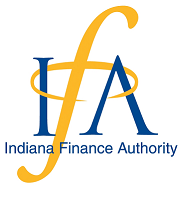 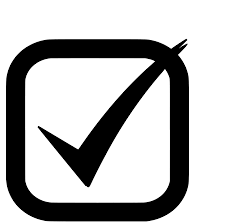 Checklist to complete Water Loss Audit requirements: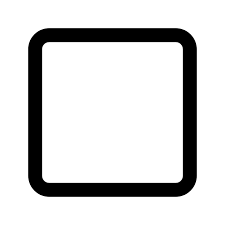 Complete the Water Audit using AWWA Free Water Audit Software Version 6Download the Excel-based software here: https://www.awwa.org/Resources-Tools/Resource-Topics/Water-Loss-ControlMaintain the supporting documentation used to complete the audit, but do not submit to the IFA Have an Indiana Certified Validator validate the audit.  The list of Indiana Certified Validators can be found at the IFA website Maintain the supporting documentation used to complete the validation, but do not submit it to the IFAEnsure the Indiana Certified Validator completes and signs the “Certificate of Validation”, which can be found on IFA website.  Submit to the IFA by August 1, 2024:The signed “Certificate of Validation” as a PDFThe validated Water Loss Audit as an Excel filePlease be sure to send the validated versionEmail both to WaterResources@ifa.in.gov Include the utility’s PWSID in the name of both filesFor assistance: email us at WaterResources@ifa.in.gov For more information: visit the IFA Water Loss Audit website: https://www.in.gov/ifa/water-loss-audits/ 